derskitabicevaplarim.comIŞIK madde ile karşılaştığında birçok şekilde etkileşir.Yansıma bunlardan biridir.Işığın yansıtıcı bir yüzeye çarparak yön değiştirmesi ve geldiği ortama geri dönmesi olayına YANSIMA denir.Yansıma olayında ışığın sadece yönü değişir,ışığın renginde ve süratinde bir değişiklik olmaz.GELEN IŞINBir ışık kaynağından çıkarak yansıtıcı yüzeye ulaşan ışındır.YANSIYAN IŞINYansıtıcı yüzeye çarptıktan sonra yön değiştirerek,geldiği ortama geri dönen ışındır.	YÜZEYİN NORMALİIşık ışınlarının yansıtıcı yüzeye değdiği noktadan,yüzeye dik olacak şekilde bir doğru çizilir.çizilen bu doğruya YÜZEYİN NORMALİ denir ve “N” harfi ile gösterilir.GELME AÇISIGelen ışının yüzeyin normali ile yaptığı açıya  Gelme açısı denir.YANSIMA AÇISIAynı şekilde yansıyan ışının yüzeyin normali ile yaptığı açıya Yansıma Açısı denir.       GELEN IŞIN                   N               YANSIYAN IŞINi     rGELME AÇISI	YANSIMA AÇISIN :YÜZEYİN NORMALİi :GELEN IŞININ NORMAL İLE YAPTIĞI AÇIr :YANSIYAN IŞININ NORMAL İLE YAPTIĞI AÇIYansıma olayında gerçekleşen durumlar YANSIMA KANUNLARI ile ifade edilmektedir.Gelen ışın,yansıyan ışın ve yüzeyin normali aynı düzlemdedir.Yüzeye normal doğrultusunda gelenışın,kendi üzerinden geri yansır.Gelme açısı,yansıma açısına eşittir.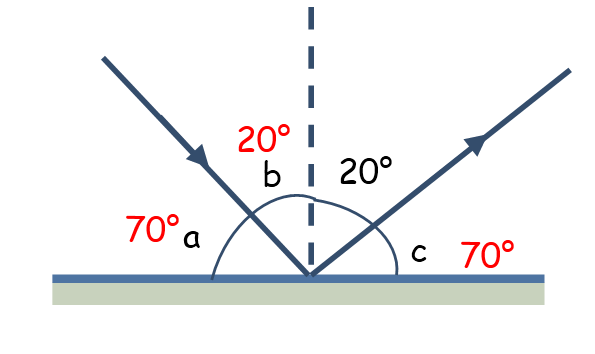 